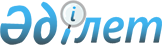 Об утверждении Специальных квалификационных требований к административным государственным должностям корпуса "А"
					
			Утративший силу
			
			
		
					Указ Президента Республики Казахстан от 10 декабря 2013 года № 708. Утратил силу Указом Президента Республики Казахстан от 29 декабря 2015 года № 151      Сноска. Утратил силу Указом Президента РК от 29.12.2015 № 151 (вводится в действие с 01.01.2016).      В соответствии с пунктом 5 статьи 13 Закона Республики Казахстан от 23 июля 1999 года «О государственной службе» ПОСТАНОВЛЯЮ:



      1. Утвердить прилагаемые Специальные квалификационные требования к административным государственным должностям корпуса «А».



      2. Признать утратившим силу Указ Президента Республики Казахстан от 7 марта 2013 года № 519 «О некоторых вопросах специальных квалификационных требований к административным государственным должностям корпуса «А» (САПП Республики Казахстан, 2013 г., № 19, ст. 318). 



      3. Определить, что при назначении лиц на административные государственные должности корпуса «А» из кадрового резерва административной государственной службы корпуса «А», в который они были зачислены до введения в действие настоящего Указа, применяются специальные квалификационные требования, действовавшие на момент их зачисления в кадровый резерв административной государственной службы корпуса «А».



      4. Настоящий Указ вводится в действие со дня первого официального опубликования.      Президент

      Республики Казахстан                       Н. НАЗАРБАЕВУТВЕРЖДЕНЫ       

Указом Президента   

Республики Казахстан   

от 10 декабря 2013 года № 708 

Специальные квалификационные требования к административным

государственным должностям корпуса «А» 

1. Общие положения

      1. Настоящие Специальные квалификационные требования к административным государственным должностям корпуса «А» (далее – Специальные квалификационные требования) разработаны в соответствии с  пунктом 5 статьи 13 Закона Республики Казахстан от 23 июля 1999 года «О государственной службе» и предъявляются к гражданам, претендующим на занятие административных государственных должностей корпуса «А». 



      2. Специальные квалификационные требования включают:

      1) требования по образованию;

      2) требования по стажу работы;

      3) требования по профессиональным знаниям, знанию законодательства Республики Казахстан, стратегических и программных документов.



      3. В соответствии с Реестром должностей государственных служащих, утвержденным Указом Президента Республики Казахстан от 7 марта 2013 года № 523, административные государственные должности корпуса «А» подразделяются на первую и вторую категории.



      4. Административные государственные должности корпуса «А» первой категории подразделяются на две группы:

      1) к группе один первой категории относятся должности:

      ответственных секретарей центральных исполнительных органов;

      руководителей аппаратов Конституционного Совета Республики Казахстан, Управления делами Президента Республики Казахстан, Центральной избирательной комиссии Республики Казахстан, Счетного комитета по контролю за исполнением республиканского бюджета, руководителя Департамента по обеспечению деятельности судов при Верховном Суде Республики Казахстан (аппарата Верховного Суда Республики Казахстан);

      руководителей аппаратов акимов областей, столицы и города республиканского значения; 

      руководителей аппаратов центральных исполнительных органов, в которых не введена должность ответственного секретаря, руководителя Национального центра по правам человека;

      2) в группе два первой категории выделяются подгруппы в соответствии с функциональными направлениями должностей и уровнем государственного управления.

      К первой подгруппе относятся должности с преобладающими функциями экспертно-аналитического характера. Первая подгруппа включает должности:

      заведующих секторами Администрации Президента Республики Казахстан;

      руководителей структурных подразделений аппаратов палат Парламента Республики Казахстан, Канцелярии Премьер-Министра Республики Казахстан, Конституционного Совета Республики Казахстан, Управления делами Президента Республики Казахстан, Центральной избирательной комиссии Республики Казахстан, Счетного комитета по контролю за исполнением республиканского бюджета, Агентства Республики Казахстан по делам государственной службы и противодействию коррупции (за исключением подразделений, осуществляющих правоохранительную деятельность), Департамента по обеспечению деятельности судов при Верховном Суде Республики Казахстан (аппарата Верховного Суда Республики Казахстан);

      заместителей руководителей структурных подразделений Агентства Республики Казахстан по делам государственной службы и противодействию коррупции (за исключением подразделений, осуществляющих правоохранительную деятельность).

      Ко второй подгруппе относятся должности с преобладающими функциями организационно-распорядительного, административно-хозяйственного и контрольного характера в центральных государственных органах и их территориальных органах. Вторая подгруппа включает должности:

      заместителей руководителя Департамента по обеспечению деятельности судов при Верховном Суде Республики Казахстан (аппарата Верховного Суда Республики Казахстан);

      председателей комитетов центральных исполнительных органов;

      руководителя Хозяйственного управления Парламента Республики Казахстан и его заместителей;

      заместителей руководителей территориальных органов Агентства Республики Казахстан по делам государственной службы и противодействию коррупции - председателей дисциплинарных советов Агентства Республики Казахстан по делам государственной службы и противодействию коррупции в областях, столице, городе республиканского значения.

      К третьей подгруппе относятся должности с преобладающими функциями организационно-распорядительного и административно-хозяйственного характера в государственных органах, финансируемых из местного бюджета.

      Третья подгруппа включает должности акимов городов областного значения (за исключением акимов городов, являющихся административными центрами областей), районов областей и районов в городах.

      Сноска. Пункт 4 с изменениями, внесенными Указом Президента РК от 29.08.2014 № 900.



      5. Административные государственные должности второй категории корпуса «А» на группы не подразделяются. 

2. Требования по образованию

      6. Для зачисления в кадровый резерв административной государственной службы корпуса «А» и занятия административных государственных должностей корпуса «А» первой категории требуется наличие у кандидатов высшего образования.



      7. Для зачисления в кадровый резерв административной государственной службы корпуса «А» и занятия административных должностей корпуса «А» второй категории требуется наличие у кандидатов высшего образования в сфере государственного управления, экономики, финансов, права. 

3. Требования по стажу работы

      8. Стаж работы включает стаж государственной службы в соответствии с законодательством Республики Казахстан о государственной службе и (или) стаж работы в государственных и негосударственных организациях.



      9. Для занятия должностей группы один первой категории требуется:

      1) не менее семи лет стажа работы, в том числе не менее трех лет стажа государственной службы на политических государственных должностях, либо на должностях корпуса «А», либо на должностях не ниже категорий А-1, D-2, D-0-1, либо на должностях не ниже заместителей председателей комитетов центральных государственных органов, руководителей департаментов центральных государственных органов, либо не ниже руководителей территориальных органов и подразделений центральных государственных органов и их ведомств в областях, столице, городе республиканского значения;

      2) либо не менее шести лет стажа работы, в том числе не менее двух лет стажа государственной службы на должностях, перечисленных в подпункте 1) пункта 9 настоящих Специальных квалификационных требований, при условии завершения обучения по государственным программам подготовки и переподготовки государственных служащих на основании государственного заказа или в зарубежных высших учебных заведениях по приоритетным специальностям, утверждаемым Республиканской комиссией по подготовке кадров за рубежом;

      3) либо не менее семи лет стажа работы, в том числе не менее пяти лет стажа работы на должностях руководителей исполнительных органов национальных управляющих холдингов, национальных холдингов, национальных компаний, национальных институтов развития. 



      10. Для занятия должностей группы два первой категории требуется:

      1) для первой подгруппы:

      не менее пяти лет стажа работы, в том числе не менее двух лет стажа государственной службы на политических государственных должностях, либо на должностях корпуса «А», либо на должностях не ниже категорий А-1, В-1, C-2, D-2, D-0-1, либо на должностях не ниже заместителей председателей комитетов центральных государственных органов, руководителей департаментов центральных государственных органов, либо на должностях не ниже заместителей руководителей территориальных органов и подразделений центральных государственных органов и их ведомств в областях, столице, городе республиканского значения;

      либо не менее четырех лет стажа работы, в том числе не менее полутора лет стажа государственной службы на должностях, перечисленных в абзаце втором подпункта 1) пункта 10 настоящих Специальных квалификационных требований, при условии завершения обучения по государственным программам подготовки и переподготовки государственных служащих на основании государственного заказа или в зарубежных высших учебных заведениях по приоритетным специальностям, утверждаемым Республиканской комиссией по подготовке кадров за рубежом;

      либо не менее пяти лет стажа работы, в том числе не менее четырех лет стажа работы на должностях руководителей негосударственных некоммерческих, научно-исследовательских организаций со среднегодовой численностью работников не менее пятидесяти человек*, либо на должностях не ниже руководителей факультетов высших учебных заведений или заведующих кафедрами высших учебных заведений при наличии ученой степени;

      либо не менее пяти лет стажа работы, в том числе не менее четырех лет стажа работы на должностях не ниже руководителей департаментов в национальных управляющих холдингах, национальных холдингах, национальных компаниях, национальных институтах развития, Национальном Банке Республики Казахстан, либо на руководящих должностях в республиканских организациях со среднегодовой штатной численностью не менее пятидесяти человек;

      2) для второй подгруппы:

      не менее пяти лет стажа работы, в том числе не менее двух лет стажа государственной службы на политических государственных должностях, либо на должностях корпуса «А», либо на должностях не ниже категорий А-2, В-3, С-3, D-2, D-0-2, либо на должностях не ниже заместителей председателей комитетов центральных государственных органов, руководителей департаментов центральных государственных органов, либо не ниже руководителей территориальных органов и подразделений центральных государственных органов и их ведомств в областях, столице, городе республиканского значения;

      либо не менее четырех лет стажа работы, в том числе не менее полутора лет стажа государственной службы на должностях, перечисленных в абзаце втором подпункта 2) пункта 10 настоящих Специальных квалификационных требований, при условии завершения обучения по государственным программам подготовки и переподготовки государственных служащих на основании государственного заказа или в зарубежных высших учебных заведениях по приоритетным специальностям, утверждаемым Республиканской комиссией по подготовке кадров за рубежом;

      либо не менее пяти лет стажа работы, в том числе не менее четырех лет стажа работы на должностях не ниже руководителей департаментов в национальных управляющих холдингах, национальных холдингах, национальных компаниях, национальных институтах развития, Национальном Банке Республики Казахстан, либо на должностях не ниже руководителей республиканских организаций со среднегодовой штатной численностью не менее пятидесяти человек или юридических лиц, являющихся субъектами крупного предпринимательства**;

      3) для третьей подгруппы:

      не менее пяти лет стажа работы, в том числе не менее двух лет стажа государственной службы на политических государственных должностях, либо на должностях корпуса «А», либо на должностях не ниже категорий А-3, В-3, С-3, C-R-1, D-3, D-O-2, Е-2, либо на должностях не ниже руководителей управлений, помощников, советников первых руководителей центральных государственных органов, либо на должностях не ниже руководителей управлений (или на приравненных к ним должностях) в территориальных органах и подразделениях центральных государственных органов и их ведомств в областях, столице, городе республиканского значения, либо на должностях не ниже руководителей подразделений центральных государственных органов в районах, районах столицы, города республиканского значения и городах областного значения;

      либо не менее четырех лет стажа работы, в том числе не менее полутора лет стажа государственной службы на должностях, перечисленных в абзаце втором подпункта 3) пункта 10 настоящих Специальных квалификационных требований, при условии завершения обучения по государственным программам подготовки и переподготовки государственных служащих на основании государственного заказа или в зарубежных высших учебных заведениях по приоритетным специальностям, утверждаемым Республиканской комиссией по подготовке кадров за рубежом;

      либо не менее пяти лет стажа работы, в том числе не менее четырех лет стажа работы на должностях не ниже руководителей департаментов в национальных управляющих холдингах, национальных холдингах, национальных компаниях, национальных институтах развития, Национальном Банке Республики Казахстан и руководителей его филиалов, либо на должностях не ниже заместителей руководителей государственных предприятий и учреждений (кроме государственных органов) со среднегодовой штатной численностью не менее пятидесяти человек или юридических лиц, являющихся субъектами крупного или среднего предпринимательства.



      11. Для занятия административных государственных должностей корпуса «А» второй категории требуется не менее семи лет стажа работы в отраслях государственного управления, экономики, финансов, права. 

4. Требования по профессиональным знаниям, знанию 

законодательства Республики Казахстан, стратегических и

программных документов

      12. К кандидатам для зачисления в кадровый резерв административной государственной службы корпуса «А» и занятия административных государственных должностей корпуса «А» предъявляются требования по профессиональным знаниям, знанию законодательства Республики Казахстан, стратегических и программных документов.



      13. Наличие профессиональных знаний и знание стратегических и программных документов определяются Национальной комиссией по кадровой политике при Президенте Республики Казахстан при проведении собеседования с кандидатами.



      14. Знание законодательства Республики Казахстан определяется при проведении тестирования.



      Примечание.



      * Сведения о среднегодовой штатной численности работников подтверждаются кандидатами для зачисления в кадровый резерв административной государственной службы корпуса «А» путем предъявления документов из соответствующих уполномоченных государственных органов.



      ** Сведения о субъектах крупного или среднего предпринимательства подтверждаются кандидатами для зачисления в кадровый резерв административной государственной службы корпуса «А» путем предъявления документов из соответствующих налоговых органов.
					© 2012. РГП на ПХВ «Институт законодательства и правовой информации Республики Казахстан» Министерства юстиции Республики Казахстан
				